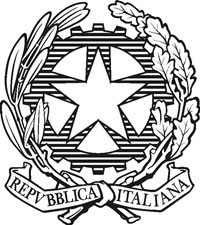 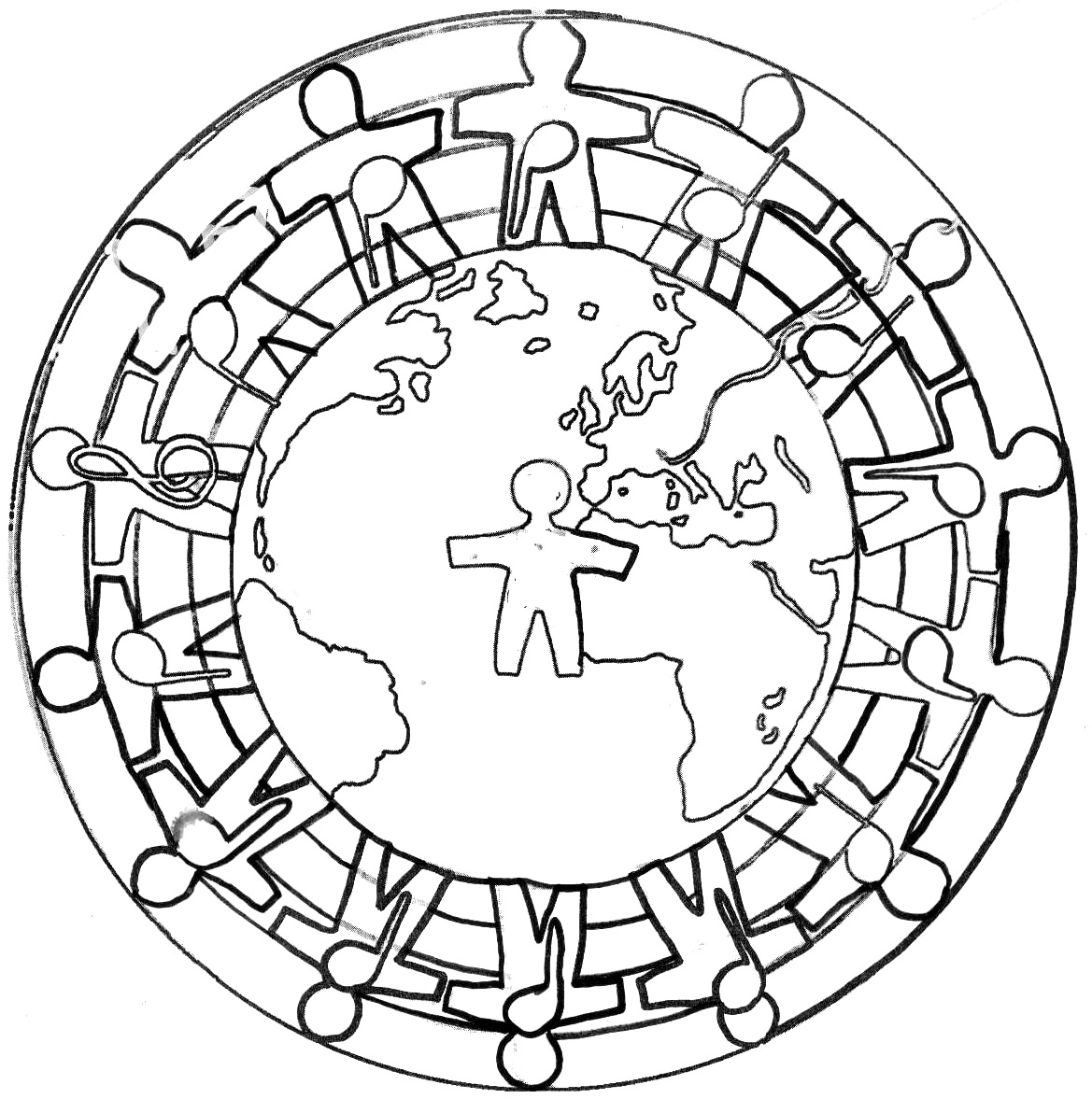 Ministero dell’Istruzione e del Merito
Istituto Comprensivo Statale Como Albate
piazza IV Novembre, 1 – 22100 Como
Tel. 031 524656 
sito web: www.icscomoalbate.it e-mail: coic81200t@istruzione.it
Al Dirigente ScolasticoIstituto Comprensivo Statale Como AlbateOggetto: Richiesta Esonero dalle lezioni pratiche di Educazione FisicaIl/La sottoscritto/a ……………………………………………………………………..genitore dell'alunno/a ………………………………………………………………...frequentante la Classe ………. Sez. ……… A.S. ……………….della Scuola……………………………….. in base alle disposizioni di cui all'art. 3 Legge 07/02/1958chiedeche il/la proprio/a figlio/a venga esonerato/a dalle lezioni pratiche di Educazione Fisica:Tipo e durata dell'esonero:□ Esonero Totale e Permanente per n. gg …………. (o fino  al  ………………………….);□ Esonero Totale e Temporaneo per n. gg  …………………(o fino  al  ………………………….);□ Esonero Parziale(**) e permanente per n. gg …………. (o fino  al  ………………………….);□ Esonero Totale Temporaneo, per n. giorni ……………. (o fino al ………………………….);□ Esonero Parziale(**) Temporaneo, per n.  giorni …………  (o fino al ………………………) (**)  Nel caso di richiesta di esonero parziale dal certificato medico deve risultare chiaramente quali esercizi      ginnici possono essere svolti dall’ alunno/a  .Certificazione allegata:_________________________________________________________________________Data e luogo _________________________										     Firma								________________________________